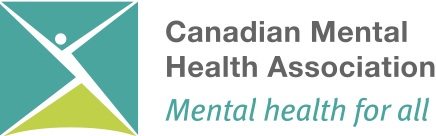 PROVIDE US YOUR FEEDBACKPart 1Your Feedback                        Please ask a worker to help you fill out this form if needed. Any C.M.H.A. H.K.P.R. worker can help you, and they will ensure that your feedback is directed to the right Manager.  We will follow up with you within 5 business days of receiving the feedback. Your name:Your pronouns (optional): ____________________________Your worker’s name:    ___________________________________Would you like the feedback to go to your worker or their manager? To your worker	 To their managerAre you a client of C.M.H.A. H.K.P.R., a family member, or other?  _____________________ How can we reach you?  Phone # _________________ E-mail____________Date of Your feedback:                                                              Please provide details of your feedback. Include what has happened, and what you think should happen now.  Attach a separate sheet if needed.Please describe if anyone has already tried to help you with this. Attach a separate sheet if needed.Your Name				 Manager’s NameYour signature			             Signature of ManagerDate				   	 Date				Part 2: Internal Use OnlyWhere is this feedback directed? Who has received it? ____________________________To be completed by a person exploring the feedback.1.	What has been done to date?2.	Is the matter resolved?     Yes	NoIf “Yes”, then summarize the agreed-upon solution to the matter. Ensure you have completed the feedback Log:If “No”, forward the feedback with an explanation as to why it has not been resolved to the appropriate Director of Programs and Services (or alternative Director), who will review the information and provide follow-up within 20 business days.___Manager signature		                           Director of Programs and Services/Director signatureDate					                Date					